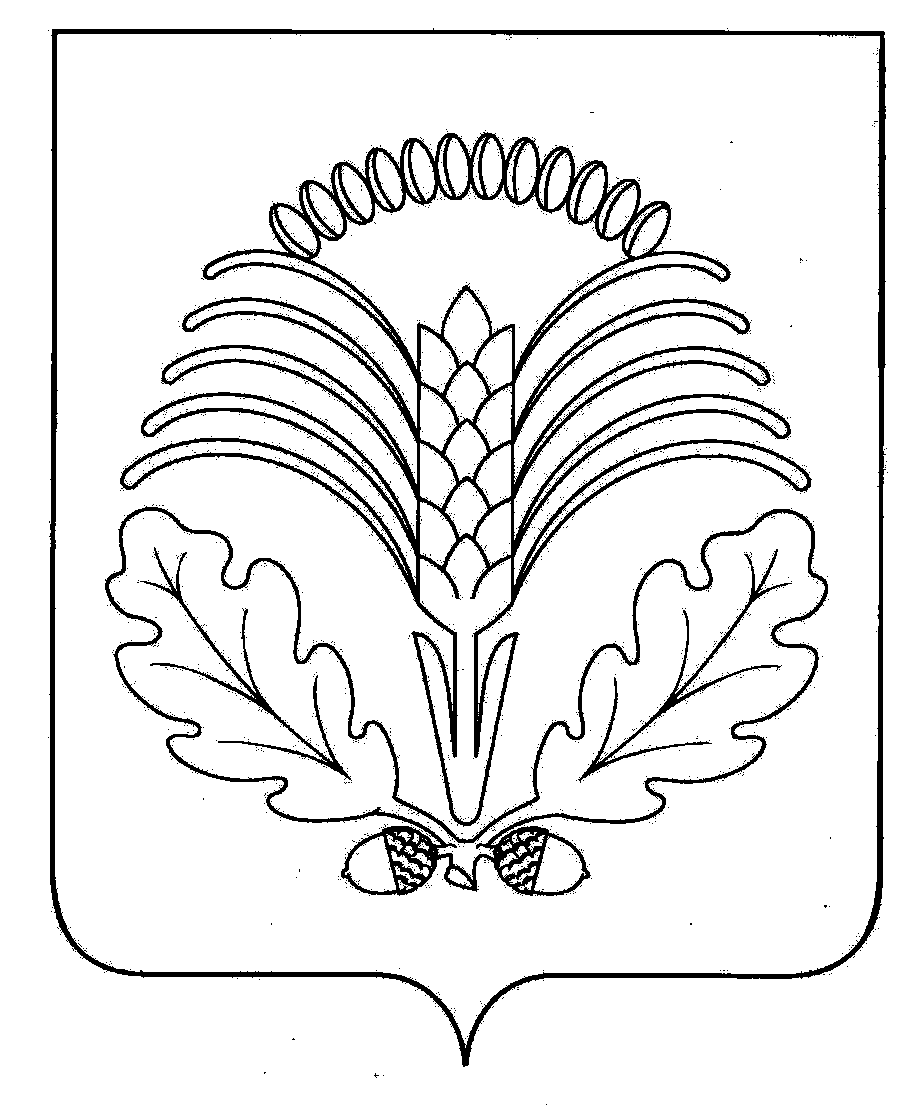  Постановления главы Грибановского муниципального районаГЛАВАГРИБАНОВСКОГО МУНИЦИПАЛЬНОГО РАЙОНА  ВОРОНЕЖСКОЙ ОБЛАСТИПОСТАНОВЛЕНИЕот 10.09.2015 г. № 2пгт. ГрибановскийВ соответствии с Федеральным законом от 06.10.2003 № 131-ФЗ «Об общих принципах организации местного самоуправления в Российской Федерации», Уставом Грибановского муниципального района Воронежской области, Положением о порядке организации и проведения публичных слушаний в Грибановском муниципальном районе, утвержденным постановлением Совета народных депутатов Грибановского муниципального района Воронежской области от 06.03.2006 № 167ПОСТАНОВЛЯЮ:1. Назначить публичные слушания по вопросу «Исполнение плана мероприятий (Дорожная карта) по разрешению проблемных вопросов, связанных с деятельностью ООО «Воронежсахар» на 25 сентября 2015 года в 17 часов в зале администрации Грибановского муниципального района по адресу: пгт. Грибановский, ул. Центральная, 4.2. Создать рабочую группу по подготовке и проведению публичных слушаний по вопросу «Исполнение плана мероприятий (Дорожная карта) по разрешению проблемных вопросов, связанных с деятельностью ООО «Воронежсахар» в составе:3. Рабочей группе по подготовке и проведению публичных слушаний:3.1. Обеспечить извещение населения о публичных слушаниях.3.2. Провести обобщение всех замечаний и предложений по вопросу «Исполнение плана мероприятий (Дорожная карта) по разрешению проблемных вопросов, связанных с деятельностью ООО «Воронежсахар»  в срок до 09 октября 2015 года.3.3. Заключение о результатах публичных слушаний опубликовать в Грибановском муниципальном вестнике.4. Контроль за исполнением настоящего постановления возложить на заместителя главы администрации Грибановского муниципального района Тарасова М.И. и заместителя председателя Совета народных депутатов Грибановского муниципального района Корнееву Л.Н.Глава муниципального района                                                                                                                      А.С. ШипиловИнформация           _________________________________________________________________________________ИНФОРМАЦИОННОЕ СООБЩЕНИЕУважаемые грибановцы! В целях подготовки и проведения публичных слушаний по вопросу «Исполнение плана мероприятий (Дорожная карта) по разрешению проблемных вопросов, связанных с деятельностью ООО «Воронежсахар»,  назначенных на 25 сентября 2015 года в 17 часов 00 минут в зале администрации Грибановского муниципального района по адресу: пгт. Грибановский, ул. Центральная, 4, сообщаем, что регистрация граждан, желающих выступить на публичных слушаниях, производится до 21 сентября 2015 года до 16 часов по адресу: пгт Грибановский, ул. Центральная, 4, каб. 20, в рабочие дни – с 9 до 16 часов и на официальном сайте администрации Грибановского муниципального района.Контактный телефон – 3-05-31.Председатель рабочей группы по подготовке и проведению публичных слушаний                                                                                                                  Л.Н. КорнееваО назначении публичных слушаний по вопросу «Исполнение плана мероприятий (Дорожная карта) по разрешению проблемных вопросов, связанных с деятельностью ООО «Воронежсахар»Корнеева Любовь Николаевна- заместитель председателя Совета народных депутатов Грибановского муниципального района;Тарасов Михаил Иванович- заместитель главы администрации Грибановского муниципального района;Чеботкова Маргарита Викторовна- начальник сектора по экологии и природопользованию отдела по развитию сельских территорий администрации Грибановского муниципального района;Фараджаев Сальман Мамедович- депутат Совета народных депутатов Грибановского муниципального района;Ширинкина Светлана Николаевна- председатель Общественной палаты Грибановского муниципального района (по согласованию);Зворыгин Геннадий Анатольевич- председатель районного Совета ветеранов войны, труда и правоохранительных органов (по согласованию).